mEesney yks<+k eseksfj;y VªLV}kjk& lsokeafnj] mn;iqj ¼jktLFkku½ & 313004Qksu& 91&294&2451041] 2450960] QsDl& 2450947]                                                                              fnukad  20 @ 09 @ 2022Jh@Jherh@ &&&&&&&&&&&&&&&&&&&&&&&&&&&&&&&&&&&&&&&&&&&&&&&&&&&&&&&&&&&&&&&&egksn;@ egksn;k] 	rhu izoxksZa ¼O;fDrxr] lewg rFkk xzke ,oa ou lqj{kk lfefr½ esa fn;s tkus okys chalokW mEesney yks<+k i;kZoj.k iqjLdkj & 2023 gsrq vkosnu i=] fn'kk funsZ'k ,oa foojf.kdk vkidks bl i= ds lkFk izsf"kr fd;s tk jgs gSA 	iw.kZ vkosnu fnukad % 30 नवम्बर 2022 rd lsok efUnj] iqjkuk Qrgiqjk] mn;iqj & 313004 igqWp tkus pkfg;sA                                        'kqHkdkeukvksa lfgr] 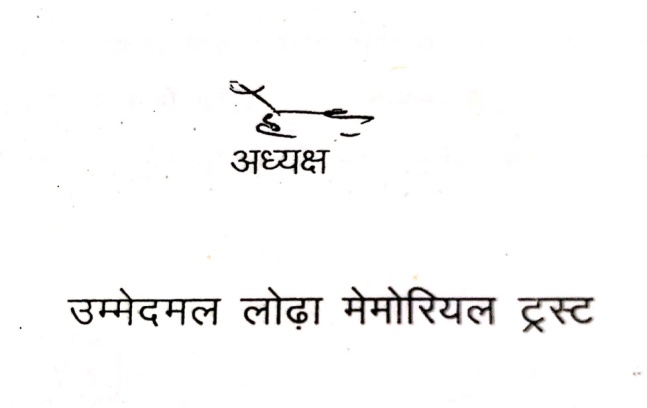 um-2023O;fDr izoxZ gsrq fn'kkfunsZ'k1&	uke& 			&&&&&&&&&&&&&&&&&&&&&&&&&&&&&&&&&2&	fLFkfr ¼ljdkjh deZpkjh@ ,u-th-vks- dk;ZdrkZ@ tu izfrfuf/k bR;kfn½3&	laidZ laca/kh fooj.k& 	iwjk irk& 		&&&&&&&&&&&&&&&&&&&&&&&&&&&&&&&&&	ftyk& 		&&&&&&&&&&&&&&&&& fiu dksM &&&&&&&&&	VssyhQksu uEcj ¼,l-Vh-Mh- dksM &&&&&&&½ uEcj &&&&&&&&&&&&&&&&	bZesy &&&&&&&&&&&&&&&&&&&&&&&&&&  d`i;k uohure ikliksVZ QksVks 	Hkh layXu djsaA4&	fdlus ukekafdr ¼izikst½ fd;k  &&&&&&&&&&&&&&&&&&&&&&&&&&&&&5&	ftl dk;Z ds vk/kkj ij vkosnu fd;k tk jgk gS] mldh le;kof/k &&&&&&&&& ls &&&&&&&&&&& rd frfFkA 6&	ml {ks= o dk;Z dk laf{kIr fooj.k ftlesa O;fDr us usr`Ro {kerk dk ifjp; fn;kA 7&	vius dk;Z ds nkSjku O;fDr us fdu&2 ck/kkvksa] dfBukb;ksa vkSj fojks/kksa dk lkeuk fd;k vkSj mlus bu leL;kvksa ij dSls dkcw ik;kA 8&	O;fDr us Lo;a dks vius y{; ds izfr fdl izdkj lfØ; vkSj lefiZr cuk, j[kk vkSj mldk usr`Ro fdl rjg vU; lk>snkjksa ds eukscy dks cuk, j[kus esa mi;ksxh jgkA 9&	O;fDr ftl dk;Z esa lyXu jgk] mlesa vius ;ksxnku dk fdl izdkj fo'ys"k.k djrk gS] vkSj og bl izdkj ds dk;Z@lkekftd dk;Z esa vius Hkfo"; dh fdl :i esa ifjdYiuk djrk gSA 10&	d`i;k dk;Z LFky dk uohure fp= tks laLFkk@O;fDr@lfefr ds dk;Z dks n'kkZrk gks layXu djsaAum-2023lewg@ xzke izoxZ gsrq fn'kkfunsZ'k1&	lewg @ xzke Lrj dh laLFkk @ xzke iapk;r bR;kfn% 2&	laidZ laca/kh fooj.k laidZ O;fDr &	iwjk irk& 		&&&&&&&&&&&&&&&&&&&&&&&&&&&&&&&&&&&	ftyk& 		&&&&&&&&&&&&&&&&& fiu dksM &&&&&&&&&&&	VssyhQksu uEcj ¼,l-Vh-Mh- dksM &&&&&&&½ uEcj &&&&&&&&&&&&&&&&&&	bZesy 			&&&&&&&&&&&&&&&&&&&&&&&&&&&&&&&&&&&3&	lEiUu fd;s x;s dk;Z dk laf{kIr fooj.k&fd;s x;s dk;Z dk izdkj ¼mnkgj.kkFkZ Hkwfe fodkl] tyxzg.k dk fodkl] ty L=ksr dk fodkl] ouhdj.k] d`f"k fodkl bR;kfn½  og LFkku tgka dk;Z lEiUu fd;k x;kA dk;Z 'kq: djus ls igys dh fLFkfr D;k Fkh ¼lalk/kuksa dh voufr] lqj{kk o izca/ku O;oLFkk] tu Hkkxhnkjh@;ksxnku bR;kfn dh fLFkfr½ Aeq[; ck/kk,a@vojks/k ¼lalk/kuksa ij >xM+s] gdnkjh] ykHkksa esa lk>snkjh dh leL;k,a] lkekftd&vkfFkZd leL;k,a] jktuSfrd gLr{ksi bR;kfn½A la?k"kZ dk laf{kIr fooj.k ¼ck/kkvksa ij ikj ikus ds lanHkZ esa lewg ds iz;kl crk,a½ lkeqnkf;d usrkvksa us D;k Hkwfedk vnk dhA bl izdkj ds gLr{ksi dk izHkko & ,d vkdyuA bu iz;klksa dks dSls fujUrjrk nh tk jgh gSA viuh lkewfgd 'kfDr ds ckjs esa yksxksa dh D;k /kkj.kk gS\ D;k bl gLr{ksi ls izsfjr gksdj xkao ;k vkl&iM+kSl esa lkeqnkf;d fgr ds blh izdkj ds vU; dk;Z Hkh 'kq: gq, gS\d`i;k dk;Z LFky dk uohure fp= tks laLFkk@O;fDr@lfefr ds dk;Z dks n'kkZrk gks layXu djsaAum-2023ou lqj{kk lfefr ¼,Q-ih-lh-½ izoxZ gsrq fn'kkfunsZ'k1&	ou lqj{kk lfefr dk uke &&&&&&&&&&&&&&&&&&&&&&&&&&&&&&&&&2&	iathdj.k laca/kh fooj.k& iathdj.k la[;k 		&&&&&&&&&&&&&&&&&&&&&&&&&&&&&&iathdj.k dk o"kZ 		&&&&&&&&&&&&&&&&&&&&&&&&&&&&&&QkWjsLV CykWd  		&&&&&&&&&&&&&&&&&&&&&&&&&&&&&&QkWjsLV jsat 		&&&&&&&&&&&&&&&&&&&&&&&&&&&&&&QkWjsLV fMfotu		&&&&&&&&&&&&&&&&&&&&&&&&&&&&&&3&	laidZ laca/kh fooj.k ¼d½ laidZ O;fDr& 	iwjk irk& 		&&&&&&&&&&&&&&&&&&&&&&&&&&&&&&&&&&	ftyk& 		&&&&&&&&&&&&&&&&& fiu dksM &&&&&&&&&&	VssyhQksu uEcj ¼,l-Vh-Mh- dksM &&&&&&&½ uEcj &&&&&&&&&&&&&&&&&	bZesy 			&&&&&&&&&&&&&&&&&&&&&&&&&&&&&&&&&&4&	vkosnu esa fuEu fooj.k gksuk pkfg;s&  lfefr }kjk vius laj{k.k esa fy;k x;k ou {ks= ¼gsDV-½Aou foHkkx }kjk bls ou lqj{kk lfefr dks lkSais tkus dk o"kZAou {ks= dh fLFkfr ¼lfefr dks vkoafVr fd;s tkus ds le;½ ou {ks= esa fd;s x;s vfrØe.kksa] ouLifr dh l?kurk] ba/ku dh miyC/krk] i'kq pkjs ds fy;s iz;ksx dh tkus okyh ouLifr;ksa] xSj bekjrh ydM+h dh Js.kh esa vkus okys ouksRiknksa ¼,u-Vh-,Q-ih-½ bR;kfn vkSj ykHkksa dh lk>snkjh ¼;fn Fkh½ ds izpfyr izca/ku o lqj{kk O;oLFkk ds ckjs esa crk,aA ou lqj{kk lfefr ds ou {ks= esa izos'k ds ckn mldh fLFkfr ¼ou Hkwfe ls vfrØe.kksa dks gVkuk] ba/ku] pkjs] bekjrh ydM+h ,oa ,u-Vh-,Q-ih- bR;kfn dh csgrj miyC/krk esa izfrQfyr gksus okyh csgrj lqj{kk O;oLFkk@csgrj izca/ku@ fu;fer x'r½Aeq[; ck/kk,a] vkSj lfefr us mUgsa nwj djus ds fy;s dSls la?k"kZ fd;k ¼vfrØe.kksa dks gVkus esa vkbZ leL;k,a] xSj dkuwuh dVkbZ ls ou {ks= dh lqj{kk] x'r] ykHkksa dh lk>snkjh bR;kfnA½ egRoiw.kZ Hkwfedk vnk djus okys ou lqj{kk lfefr ds lnL; vFkok inkf/kdkjhAd`i;k dk;Z LFky dk uohure fp= tks laLFkk@O;fDr@lfefr ds dk;Z dks n'kkZrk gks layXu djsaAum-2023